《企业教练管理课》(网课）————————————————————————培训时间： 7月16-19日（4天每晚20:00-22：00）直播培训对象：中高层管理者培训费用：799元/人（直播不含税） 299元/人（录播不含税）3980元/人（线下面授含税）学习工具：企赢微课堂在线学习平台1.学员微信群社群辅导作业学员提问解答。2.企赢微课程随时可回看，利用碎片化的时间充电。3.企赢微课网课都采用账号密码进入制防止非购买课程人员参与听课。4.凡事参加企赢微课堂学员购买课程回看期限1年。服务热线：18820199517 (彭老师）课程背景：1.通过学习教练式的管理技术，培养管理者成为一名教练型的管理者，2.突破传统的思维与习惯，提升管理者的自我觉察能力；3.学习培养下属主动工作习惯的技巧，从而影响整个组织的氛围与士气。4.采用讲解、演示，学员小组讨论、1对1练习等方式，让学员在体验中学习，效果更好；5.所学的方法马上可以应用到工作中，并通过实践潜移默化地提高教练式管理者的管理能力。课程收益：1.认识教练型管理者与传统管理者的不同；2.学习成为教练型管理者的六大技能；3.通过教练体验，演练并掌握6大核心管理技术；4.帮助管理者突破传统管理思维，建立创新管理思维；5.	学习6大工具系统综合运用技术，成功帮助管理者转型为教练型管理者。课程特色：1.落地性——课程内容工具化，语言通俗易懂；案例贴近工作；课后无须二次转化，拿来即用。2.工具性——将辅导技巧工具化，引入ICF国际教练联盟最前沿教练工具，易于操作及掌握。3.针对性——为管理者度身定制的课程，内容100%贴合管理者的工作实际。4.实用性——培训突出实用效果，聚焦管理者工作实践，通过案例及课堂演练，及导师专业指导，学员们在课上直接掌握方法。5.生动性——采用研讨、案例、视频、教练体验等多种培训形式，突出课堂的生动性。课纲内容：   第一讲：目标管理（认定方向就不会改变，用目标聚焦力量）1、目标的重要性2、如何设定唾手可得的目标3、专注目标，分布实现阶段性计划4、科学实际并提前完成第二讲：决策管理（学会做决策，摆脱具体事务的羁绊）1、什么事权利，大权与小权2、决策的目标要明确，行动针对性3、如何做正确的决策4、兼听则明，引导员工积极参与决策5、果断决策的重要性第三讲：用人管理（每个人都有智慧，如何激发和运用）1、没有最好，只有适合的人才2、扬长避短，知人善任3、唯才是举4、抛弃等级观念，敢用“外人第四讲：授权管理（从细节中超脱出来）1、充分授权，管理者带队伍的诀窍2、向下属分权，让看准策略的人挑担子3、责权一致，授权讲究策略4、大权与小权如何结合第五讲：制度管理（谁说了算？慢慢形成“规矩说了算”）1、法治与人治2、促进员工规则意识的养成3、按制度办事，不要动不动就“例外”4、制度是基础。确保制度切实可行第六讲：激励管理（滋润员工心灵）1、保健因素和激励因素2、建立企业有效激励机制3、把握激励的及时原则4、最大限度的鼓舞士气5、让“狼”奋不顾身是有办法的第七讲：执行力管理（大多数时候，人们不知道干什么）1、管理呼唤优秀执行力2、细化执行标准，科学考察执行效果3、明确管理角色与执行角色4、100-1=05、细节明确标准6、执行是一种服从第八讲：沟通管理（不同的说话方式决定不同的工作结果）1、管理沟通的理解2、说的艺术3、听的艺术4、上级对下级沟通5、下级对上级沟通6、平级与跨部门沟通第九讲：团队凝结的基础与关键因素职业素质：职业化与软实力职业操守：定位与地位职业能力：团队凝聚的意识4、共融力5、行动力6、影响力第十讲：团队凝聚与团队协作团队协作原则：1、搭台原则2、护台原则3、补台原则4、执行能力5、沟通能力6、服务能力总结分享报  名  表备注：为确保您的名额和及时参加，请提前将《报名表》填好后回复，我们将有专人与您联系确认，并于开课前发出线上网课《开课邀请函》。培训课程系统账号、密码等详细信息请以《开课邀请函》书面通知为准，敬请留意。谢谢！详询热线：181886091670  (谢老师)部分客户见证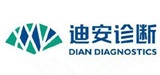 杭州迪安生物技术有限公司  培训负责人：黄岚 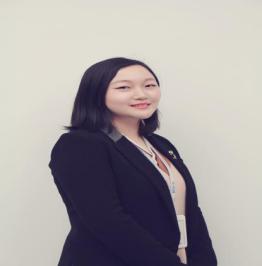 与企赢培训学院初次合作，邀请了江新安老师的IPD培训让我们意识到企业目前存在的一些问题：研发需要技术和产品分开，如何做好研发规划，如何跨部门合作。组织架构的关键是RD分离、设置研发的质量管理职能、设置技术管理职能。绩效考核和任职资格是IPD体系的重要组织部分。虽然有些方面我们也有了一些想法，但程度远远不足，需要在后续的工作中持续导入，持续改善。期待后续再次合作！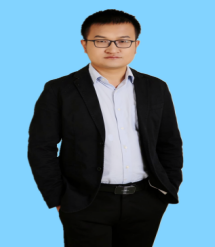 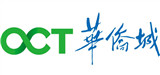 西安华侨城实业有限公司  培训经理：王佳翔蔺汉成老师的妙笔生花—公文写作课程非常实战，针对本次培训我们参训同事反馈也很好，收获了很多，感谢企赢培训学院的支持，匹配了这么好的授课老师。祝：企赢越做越好，为我们企业单位输出更多高价值的培训课程！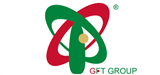 GFT真乐发贸易集团有限公司  PMC总经理：Thomson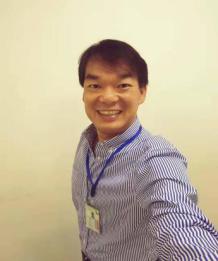 企贏培訓課程多樣化, 優質講師眾多, 切合現代企業貼緊市場發展, 與時并進的需要。 培訓助教無微不至, 處事靈活, 讓課程得以順利進行, 完满結束。北京一臻医美持久形象设计有限公司   运营负责人：江文伟      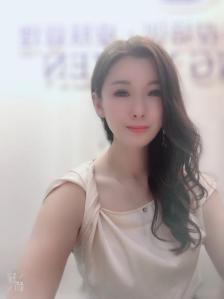 2019.12.7号参加了企赢的【抖音营销实战课程】，我这次专门从北京去杭州参加的课程，课程讲的比较详细，之前对抖音了解不多，在这次课程中获得了很多思路，包括如何养号，互动，吸粉以及嘲笑你模式，课程上老师也做了抖音的很多个案分析，受益匪浅，以后还会继续参加企赢的课程，感谢企赢何老师的精心推荐及服务 。河北东云文化传播有限公司  市场部负责人：关总      企赢培训，一家专业为企业人才成长负责的培训机构。作为销售人员，每天都面临巨大的压力和竞争，在听了企赢培训的何老师专业的分析和详细地了解我情况后，给推荐的销售精英两天强化训练营的课程，真是及时雨，授课讲师不是纯理论灌输，而是结合案例实际帮助销售人员找出日常销售过程中的不足和把客户谈死的原因所在，上完这门课后，我不仅个人销售业绩大幅提升，在与人沟通上也越来越得心应手，很快我升为销售部门经理，为了更好地带领团队创效，我又在企赢报了销售主管两天强化训练营，感谢企赢，感谢何老师为我推荐这么专业和极具实战性的课程培训，祝福企赢的明天更美好！                       ——————河北东云文化传播有限公司 伊马莱富（上海）制药机械有限公司  采购负责人：曹慕华      百度上找到企赢培训学院，开始不了他们到课程品质，所以当时安排到一位同事去参加他们到课程，回来同事反馈很好实战....所以后续我们公司培训都找他们来实施，目前合作了3次了都很满意，希望2020年度可以深度合作，价格可以优惠一点。————伊马莱富（上海）制药机械有限公司企赢公司介绍企赢（深圳）企业管理咨询有限责任公司（以下简称“企赢培训学院”）是国内最具影响力的企业管理培训、咨询服务平台。一直致力于企业管理技能的提升，以“培训企业管理人才，提升企业管理水平”为己任，为企业量身定制个性化的培训解决方案，最实战的管理课程和最实效的管理咨询服务，公司目前建立了国内最大的讲师资源库，基本涵盖了国内各行业、各领域的主流讲师。其中储备师资达6000多位，签约合作优质讲师2000多位，密切关注全球最新管理技术，深刻把握中国企业实际需求。公司的理念：服务为基础，品质创新为发展，为企业提供高效便捷的培训一体化。公司的愿景：专注，专业，可信赖，致力于企业培训服务的公司。公司的使命：帮助企业成长，助力共赢部分合作客户：（部分）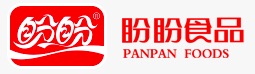 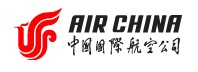 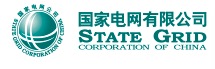 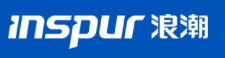 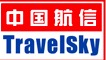 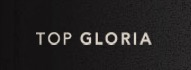 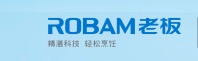 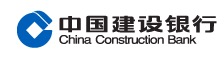 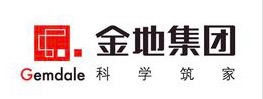 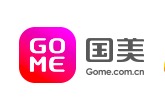 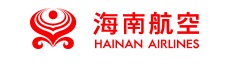 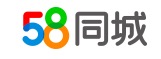 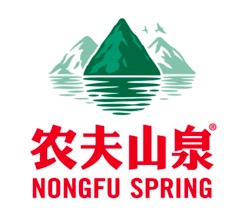 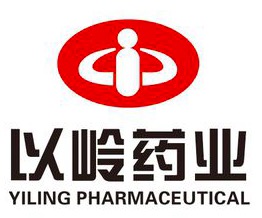 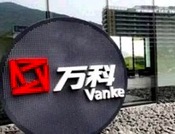 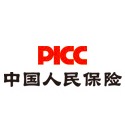 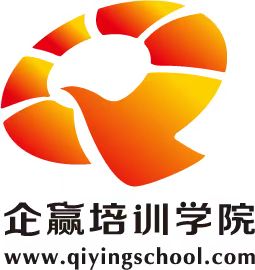 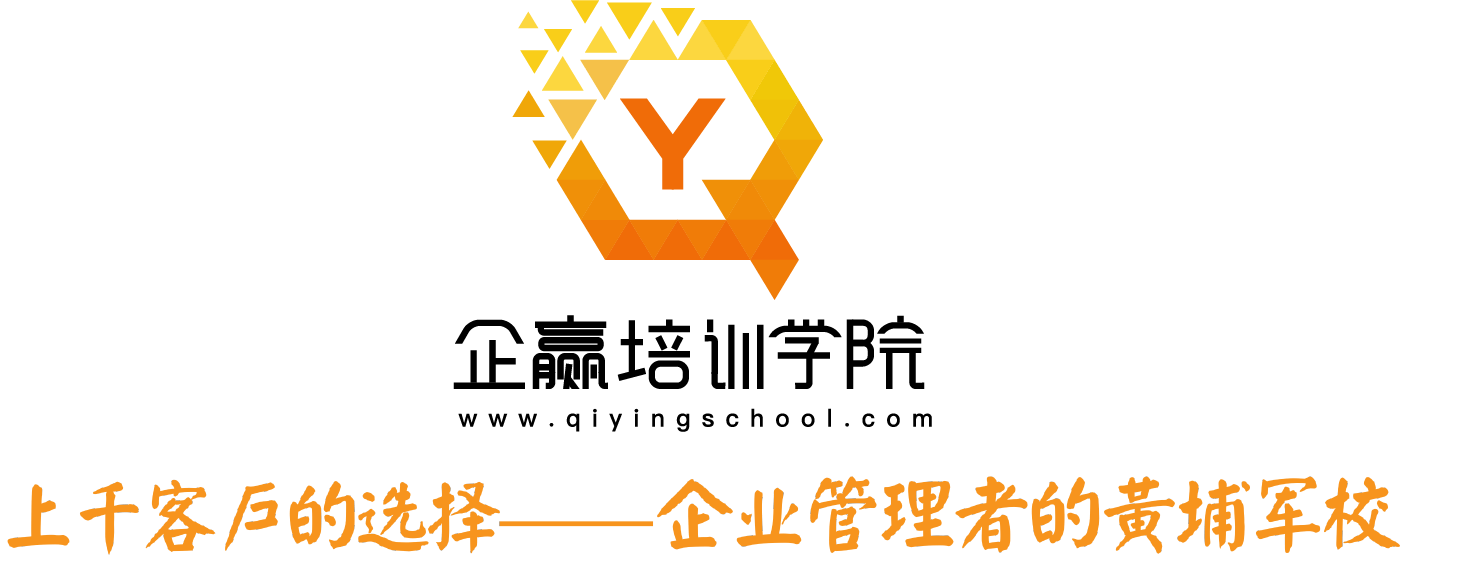 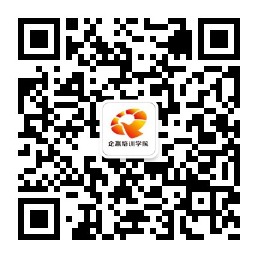 关注二维码随时了解培训动态单位名称单位名称发票抬头发票抬头税务号税务号公司地址公司地址联系人联系人手机职务参会费用：        元（不含税）参会费用：        元（不含税）参会费用：        元（不含税）参会费用：        元（不含税）发票内容：1.培训费 2.信息服务费 3.咨询费发票内容：1.培训费 2.信息服务费 3.咨询费发票内容：1.培训费 2.信息服务费 3.咨询费发票内容：1.培训费 2.信息服务费 3.咨询费发票内容：1.培训费 2.信息服务费 3.咨询费发票内容：1.培训费 2.信息服务费 3.咨询费付款方式：□课前转帐 □扫码授课方式：□直播 □录播 □线下付款方式：□课前转帐 □扫码授课方式：□直播 □录播 □线下付款方式：□课前转帐 □扫码授课方式：□直播 □录播 □线下汇款账号汇款账号汇款账号户    名：企赢（深圳）企业管理咨询有限责任公司开 户 行：中国工商银行股份有限公司深圳布吉支行公司账号： 4000022309202049860户    名：企赢（深圳）企业管理咨询有限责任公司开 户 行：中国工商银行股份有限公司深圳布吉支行公司账号： 4000022309202049860户    名：企赢（深圳）企业管理咨询有限责任公司开 户 行：中国工商银行股份有限公司深圳布吉支行公司账号： 4000022309202049860户    名：企赢（深圳）企业管理咨询有限责任公司开 户 行：中国工商银行股份有限公司深圳布吉支行公司账号： 4000022309202049860户    名：企赢（深圳）企业管理咨询有限责任公司开 户 行：中国工商银行股份有限公司深圳布吉支行公司账号： 4000022309202049860户    名：企赢（深圳）企业管理咨询有限责任公司开 户 行：中国工商银行股份有限公司深圳布吉支行公司账号： 4000022309202049860户    名：企赢（深圳）企业管理咨询有限责任公司开 户 行：中国工商银行股份有限公司深圳布吉支行公司账号： 4000022309202049860户    名：企赢（深圳）企业管理咨询有限责任公司开 户 行：中国工商银行股份有限公司深圳布吉支行公司账号： 4000022309202049860户    名：企赢（深圳）企业管理咨询有限责任公司开 户 行：中国工商银行股份有限公司深圳布吉支行公司账号： 4000022309202049860户    名：企赢（深圳）企业管理咨询有限责任公司开 户 行：中国工商银行股份有限公司深圳布吉支行公司账号： 4000022309202049860参加学员名单姓名姓名职务职务职务联系电话联系电话课程名称课程名称课程名称课程名称培训时间参加学员名单参加学员名单参加学员名单参加学员名单